Recipe for a safer internet...1. First add a teaspoon of courtesy.2. Pour on your privacy settings. 3. Add a tablespoon of sureness to who you’re texting.4. Sprinkle on some honesty.5. Next add a hint of common sense.6.  Remember all these ingredients and you will have a safe and enjoyable time online.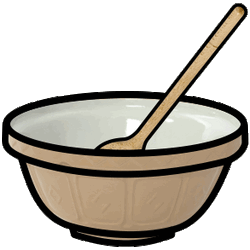 REMEMBER: THINK BEFORE YOU CLICK!